Domaluj maminku.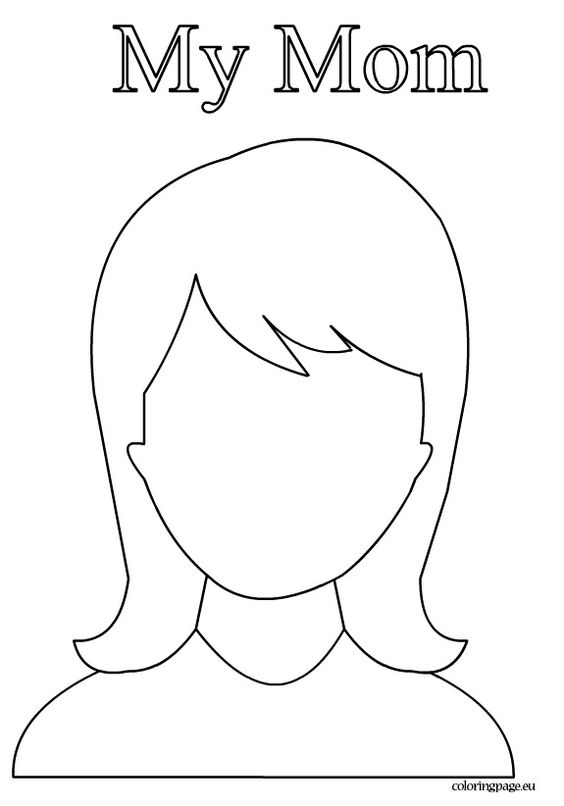 